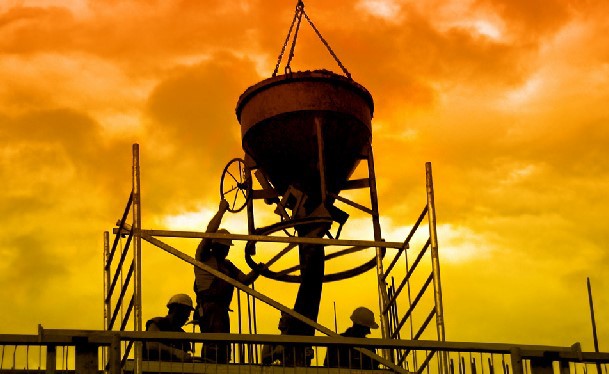 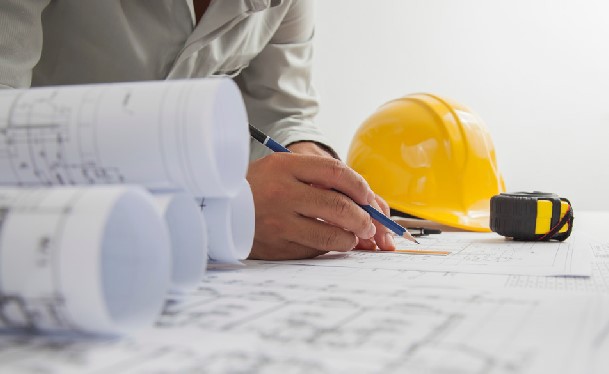 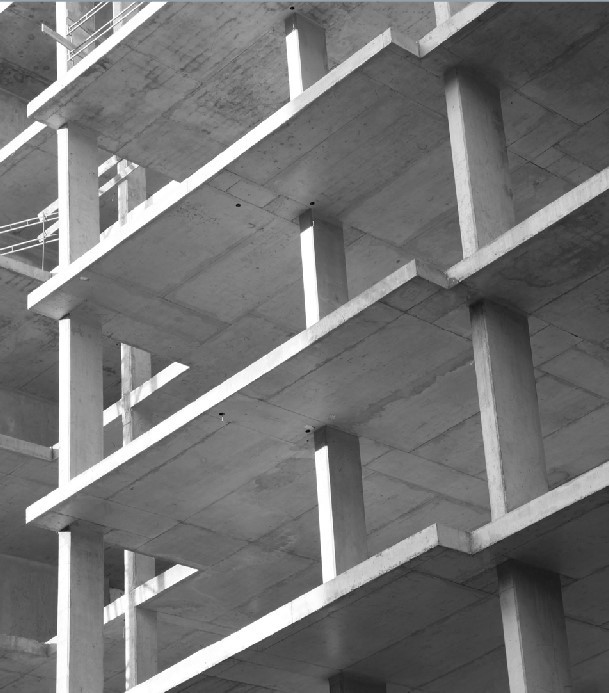 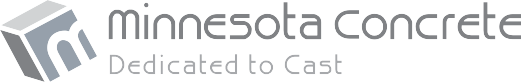 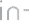 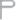 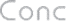 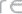 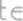 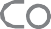 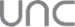 THE MINNESOTA CONCRETE COUNCIL (MCC) is dedicated to advancing education, technical practice, scientific investigation and research into cast- in-place concrete materials and construction by organizing the efforts of its members as a non-profit service organization. Individual memberships and member companies represent design, construction and support industries associated with reinforced and post-tensioned concrete construction throughout Minnesota. MCC members have national and international presence in the design, construction, forensic, materials, QA/ QC and construction fields. The organization is committed to keeping its members on the leading edge of technology as it relates to their respective disciplines via continuing education programs, networking opportunities and research.As MCC has grown as an organization, so has its commitment to encouraging students to pursue careers in concrete related fields and to enhance the level of professionalism and industry engagement of those students.SCHOLARSHIP AWARDTwo $1,500 scholarships will be awarded on an annual basis to community college / technical school students.In addition, MCC will provide a complimentary one- year MCC student membership and complimentary registrations for all MCC continuing education opportunities to the scholarship winners for one year.SUBMISSION PROCESS AND TIMELINEApplications may be downloaded from the MCC website (www.mnconcretecouncil.com) or by e-mailing MCC (see below for e-mail address).Completed applications and essay must be received by December 1, 2019.Selected applicants will be interviewed in person or by web connection by January 15, 2020.The MCC Vocational/Technical Scholarship will be awarded at an MCC continuing education program in the winter/spring 2020.The scholarship recipients are expected to attend a minimum of one MCC continuing education program sometime in the 2020 school year.SCHOLARSHIP CRITERIAStudent’s home address must be in Minnesota OR student must be currently enrolled in a post- secondary Minnesota school (Community College or Vocational/Technical Institution).Student must be pursuing an education in technical fields associated with the cast-in-place concrete industry, such as an interest in concrete materials and/ or concrete construction.The MCC Scholarship Committee will review applications from qualified students and rank the students based on their proven interest in the advancement of concrete.EVALUATIONApplicants will be evaluated on:Involvement in concrete related activitiesInvolvement in professional student organizationsInvolvement in extra-curricular activitiesWork experience – both concrete and non-concrete related (such as internships and research in concrete related fields)Written essayTranscript from community college or technical institution to document course workLetters of recommendationCONTACTMargaret Mills, Administrator of the Minnesota Concrete Council, can be reached margaret@mnconcretecouncil.com or via phone 651-482-9549 MINNESOTA CONCRETE COUNCILCommunity College / Technical Institution Scholarship ApplicationGENERAL INFORMATIONCURRENT COMMUNITY COLLEGE / TECHNICAL SCHOOL INFORMATIONSECONDARY (HIGH SCHOOL) INFORMATIONWORK EXPERIENCE / INTERNSHIPSPlease provide information on work experience (concrete-related and other) you have had while you were enrolled in your current program:PROFESSIONAL ACTIVITIES, MEMBERSHIPS & EXTRACURRICULAR ACTIVITIES Please give a brief description of activities you have been in while enrolled in your current program:IMPORTANT - The following information is required:ESSAYOn a separate sheet of paper, write a short essay (approximately 300 words) on the following topic: What are the benefits of cast-in-place concrete and why would you prefer or promote the use of cast-in-place concrete in today’s construction industry? Prior year applicants are advised to submit an updated essay. Your interest in concrete as a building material and your understanding of our profession are important and should be reflected in the essay. Grammar matters. Creativity counts. (Please be creative and avoid rephrasing Google search results about cast-in-place concrete.)  PLAGIARISM WILL NOT BE TOLERATED.TRANSCRIPTPlease include a copy of your most recent community college or technical institution transcript to document your course work.ENDORSEMENT / TESTIMONIALS / REFERENCES  Please include at least one, but no more than two, letters of recommendation from your academic professors and/or managers to whom you reported to during your work experiences or internships.CERTIFICATION OF ENROLLMENT AND ACADEMIC GOOD STANDING  By signing this application, I hereby certify that I am currently enrolled and in good standing at a post-secondary school meeting the requirements of the award and that all information included in this application is true and accurate.PERMISSION TO RELEASE INFORMATION By signing this application, I hereby authorize the Minnesota Concrete Council to confirm and/or release any information included on this application.REMEMBER TO INCLUDE THE FOLLOWING:EssayTranscript(s)Letter(s) of RecommendationSigned ApplicationPlease send the completed application and requested documentation via e-mail to Margaret Mills, Administrator of the Minnesota Concrete Council, no later than December 1. Margaret’s e-mail address is margaret@mnconcretecouncil.comName:Home Address:City:                                                                               State:                                   Zip:Phone:Email Address:School Name:Your Address at School (If Different than Above):City:                                                                               State:                                   Zip:Entrance Date:                                                            Expected Graduation Date:Expected Degree(s):                                                                                                 Cumulative GPA:School Name:City:                                                                                     State:Completion Date:                                                             Cumulative GPA:Company, Location & TitleDates EmployedDuties/ResponsibilitiesOrganizationDates of InvolvementDuties/ResponsibilitiesOfficer / Committee Positions?Applicant’s Signature:                                                       Date:Applicant’s Signature:                                                       Date: